PENGARUH SERVICE QUALITY, KREATIVITAS DAN HARGA TERHADAP LOYALITAS PELANGGAN BIRTHDAY DECORATION CHASPERDECOR.ID TANJUNG MORAWASKRIPSIDiajukan Guna Memenuhi Persyaratan Memperoleh Gelar Sarjana Manajemen (S.M) Program Studi Manajemen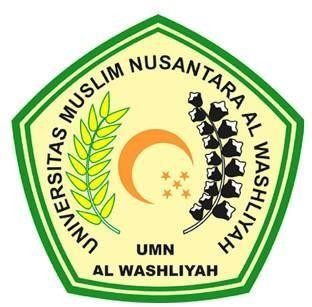 OLEHGIGIH GENTA ABDILLAH DIGJAYANTI NPM. 183114202PROGRAM STUDI MANAJEMEN FAKULTAS EKONOMIUNIVERSITAS MUSLIM NUSANTARA AL- WASHLIYAH MEDAN2022